RELATÓRIO   DAS ATIVIDADES LEI ALDIR BLANC – 2020PROJETO: Cursos de formação da cultura gaúcha e fundamentos da cultural e folclórica.VALOR APLICADO: R$14.521,20DATA DO EVENTO: 19 de dezembro  2020.Apresentação às 20h LOCAL DO EVENTO:  Centro CULTURAL Professor Benedito RakowiskiDESCRIÇÃO DO EVENTOA Instituição artística que atendeu o Chamamento Público de número 08/20, foi Wellington Justino de Souza. O Curso aconteceu no dia 19 de dezembro de 2020, às 20 h, com cerca de duas horas e meio de evento. Para a recepção do evento: uma equipe ficou a porta aferindo a pressão, orientado sobre os IPIS de prevenção e combate ao Covid 19. A apresentação do curso acontece com um público de aproximadamente 45 pessoas, repintando o espaçamento e limites disponível no decreto municipal ao combate ao covid 19.A apresentação trouxe um histórico de diversas vertentes da dança e da música dentro da tradição gaúcha, oferecendo ao público um conhecimento dos artistas, estilos e origem de cada ramo dentro dessa cultura.Além do público presente, a apresentação foi transmitida por facebook no link https://m.facebook.com/story.php?story_fbid=510324496533987&id=357975617929738   onde fiou registrado e de acesso a mais pessoas. Anexos Imagens do Evento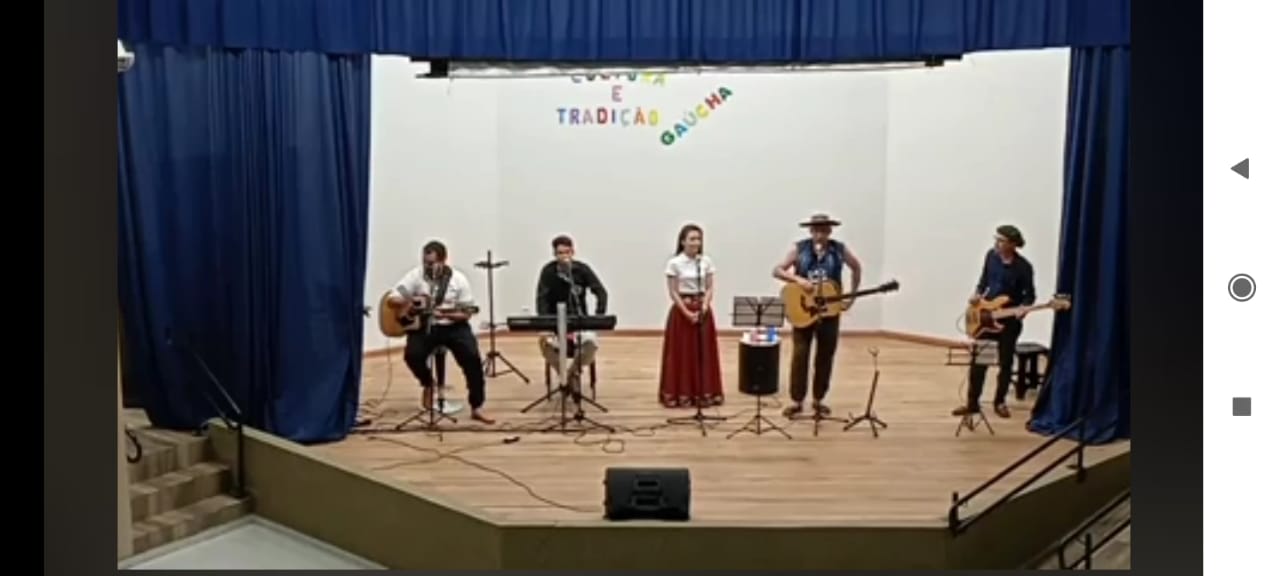 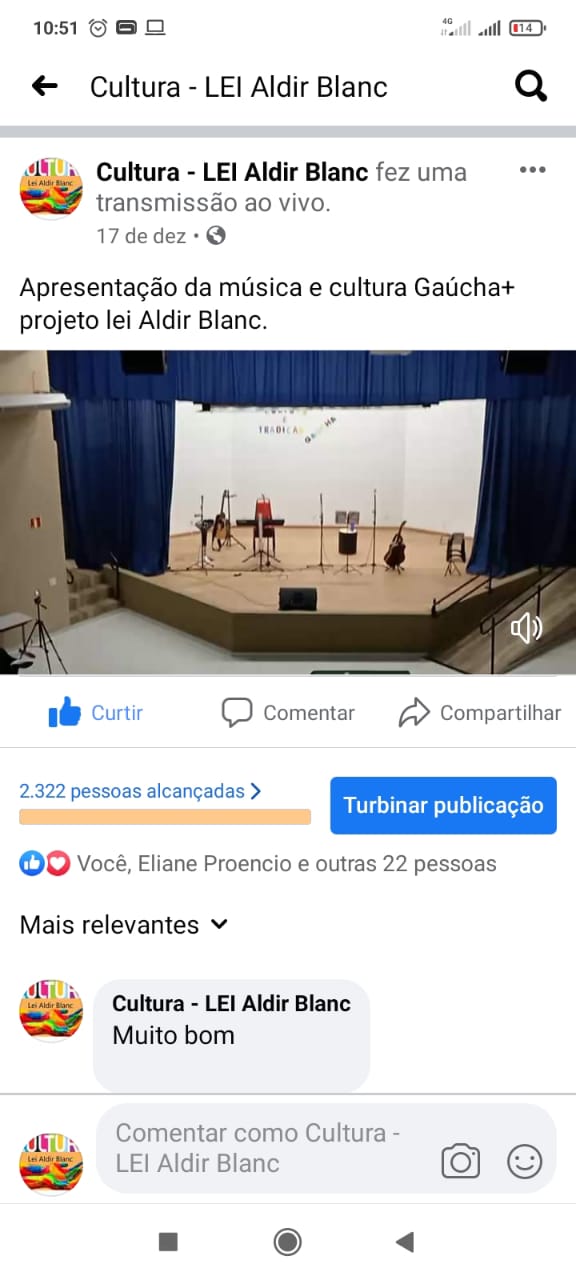 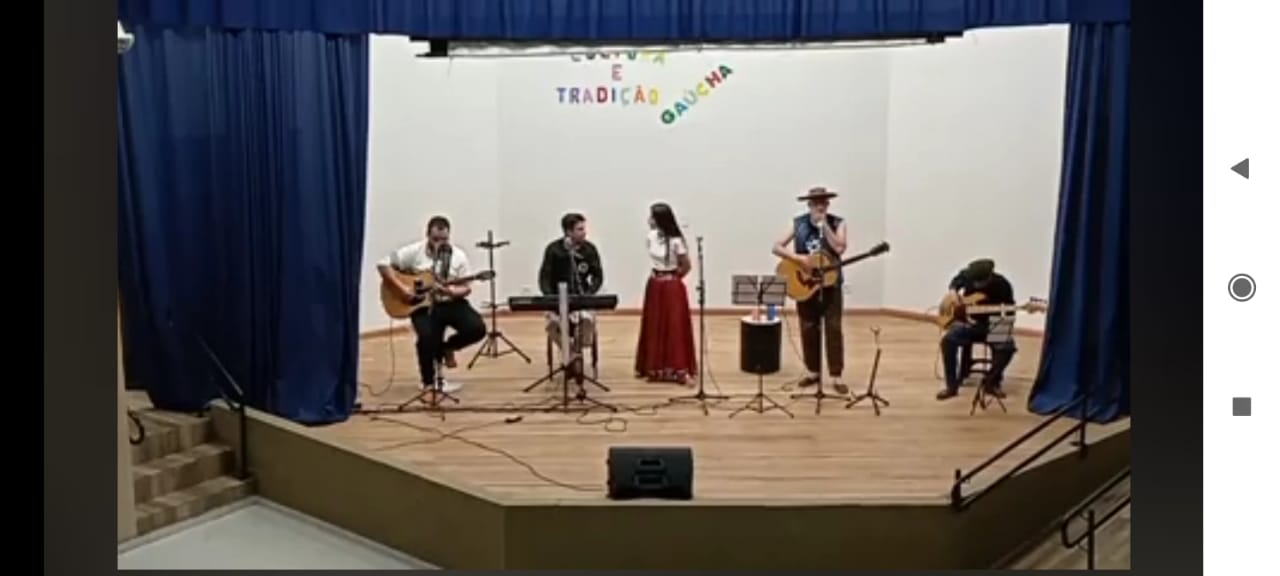 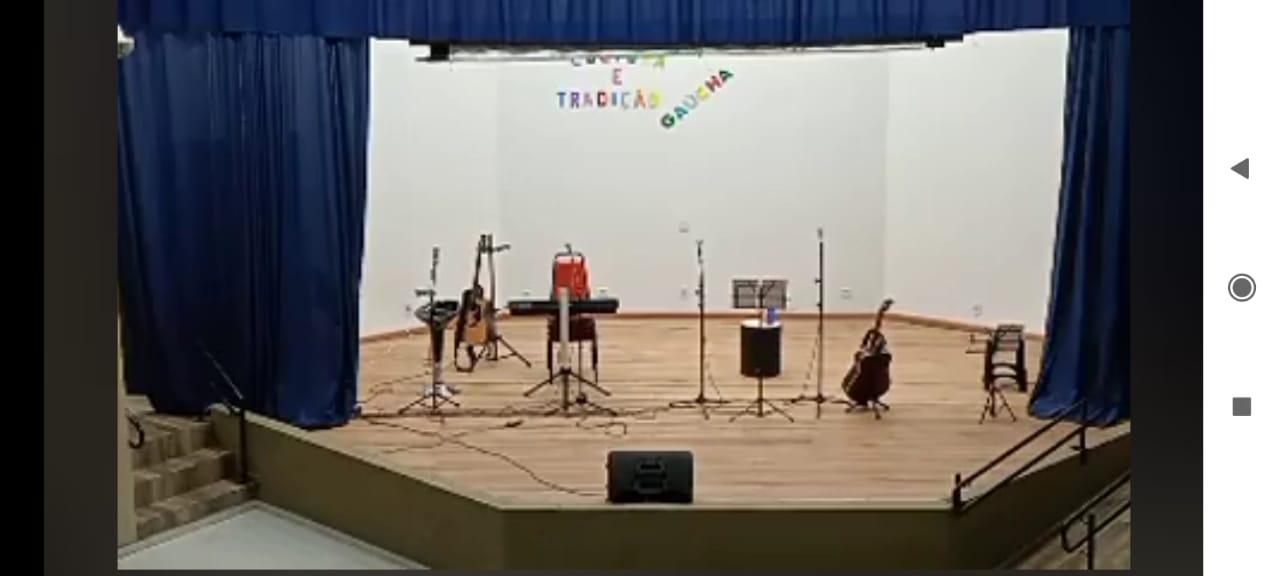 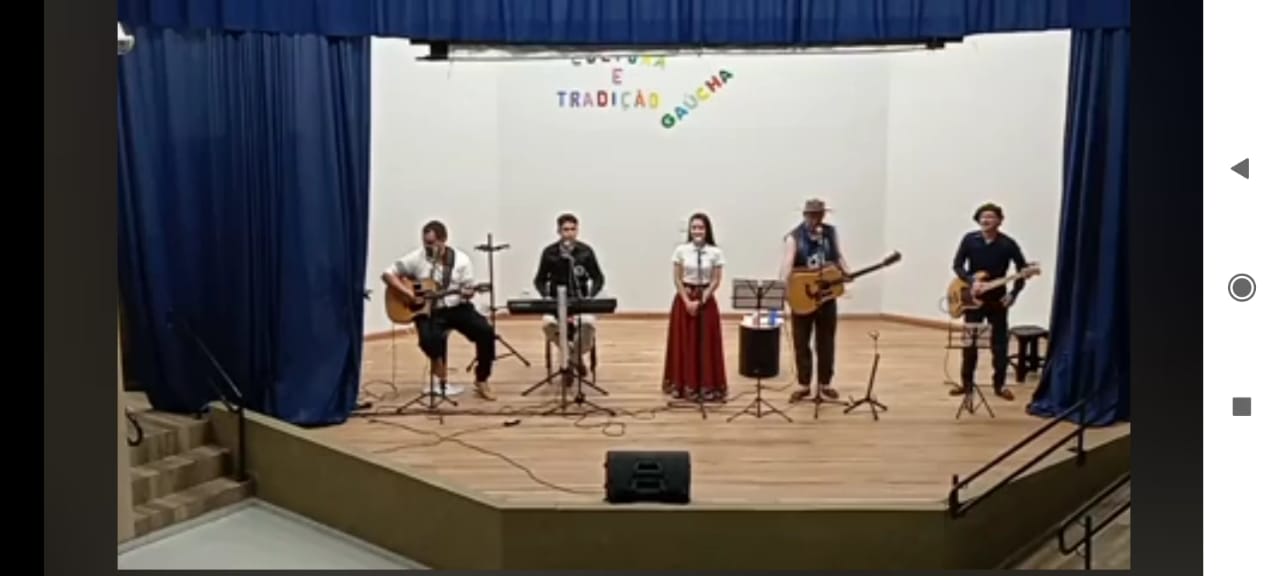 Anexo Conteúdos Ministrados

Histórias, origem da MilongaHistórias, origem da ChamarraHistórias, origem da ChamaméHistórias, origem da Vaneira e vaneirãoHistórias, origem da XoteHistórias, origem da BugioPrincipais cantores e interpretes Principais grupos de dança do Paraná 